Όνομα: ____________________________________________________Κάνε  τις προσθέσεις και τις αφαιρέσεις κάθετα. Μην ξεχάσεις το κρατούμενο για τις προσθέσεις και το δανεικό για τις αφαιρέσεις. Α. 25 + 18=……….     Β. 46 + 39=………      Γ. 47 + 15=………    Δ. 55 + 25=…………Γ. 72 - 17=………. 	Στ. 55 - 28=………  Δ. 100-36=……….    Ε. 23 - 8=……………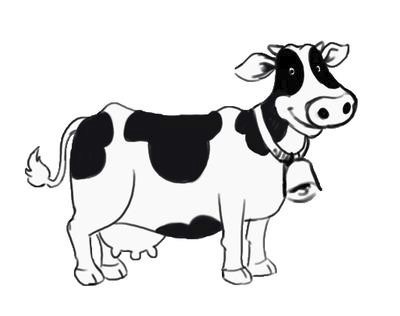 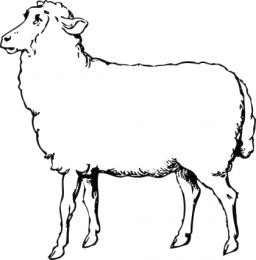 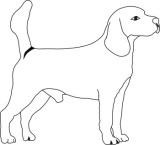 2. Πόσα κιλά ζυγίζουν τα ζώα στη φάρμα; ΛΥΣΗ68 κιλά16 κιλά120 κιλάΑπάντηση: _________________________________________________________________________________________________________